Тема: Значение бактерий в природе и жизни человека
	Цель: сформировать у учащихся знания о значении бактерий в природе и жизни человека.
	Задачи: организовать работу учащихся по изучению многообразия бактерий и выявлению их роли в природе, показать практическое применение их; продолжить работу по формированию умений сравнивать, делать выводы, способствовать развитию интереса к предмету; содействовать экологическому воспитанию учащихся, демонстрируя взаимосвязь живых организмов в природе.

	Оборудование: презентация «Роль бактерий в природе и жизни человека»
	Тип урока: комбинированный
	Методы: репродуктивный, частично-поисковый, практический

	Ход урока

I. Организационный этап.  На прошлом уроке мы  с вами познакомились со строением и жизнедеятельностью бактерий.- Кто такие  бактерии ? (одноклеточные организмы без ядра)Бактерии – древние примитивные одноклеточные организмы.Давайте вспомним строение бактерий, для этого проведем самостоятельную работу
II. Проверка знаний.

1. Задания на карточках. Сделайте обозначения. 


Ответьте на вопросы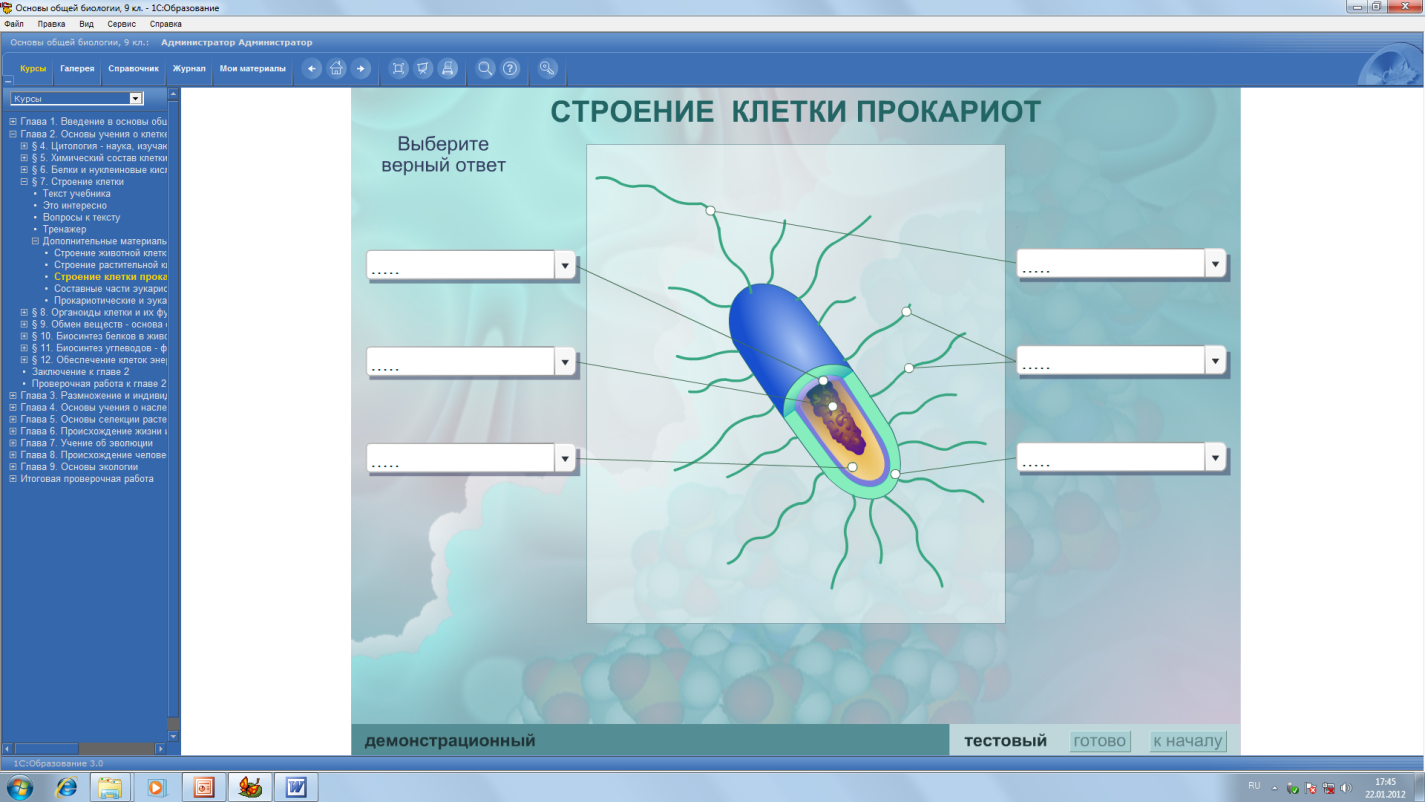 Как бактерии размножаются? (деление клетки надвое)Как называется приспособление к неблагоприятным условиям? (спорообразование)

Взаимопроверка: 8 – «5», 6-7 – «4», 5-4 – «3», 3 и менее – «2».
III. Изучение нового материала. Значение бактерий в природе и жизни человека.

1. Постановка проблемного вопроса, цели урока.

Бактерии широко распространены в природе и микроскопически малы. Насколько велико их значение? Может быть оно также мало, как и они сами? Может быть, исчезни они с лица Земли, мы и не заметили бы этого?

2. Работа учителя и учащихся по решению проблемного вопроса.Дата и тема в тетради.По рассказам учащихся заполнить таблицу в тетради (заранее подготовлена таблица в печатном варианте)Таблица

Чтобы помочь вам ответить на этот вопрос, я предлагаю послушать сказку о том, как разные бактерии заспорили между собой, кто из них нужнее на Земле. И не придя к единому мнению, они обратились к человеку, чтобы он их рассудил. Давайте послушаем, что рассказывают бактерии, и по ходу рассказа будем записывать названия бактерий в первой колонке таблицы.

Бактерии гниения 

Мы - бактерии гниения. 

Нас не любят, к сожалению. 

Портим мы у вас продукты: 

Мясо, овощи и фрукты. 

Портим всё: бумагу, сено. 

Но нужны мы, несомненно: 

Санитары мы Земли.

Трудимся без устали. 

Кто уходит в мир иной, 

Превращаем в перегной.  


 Почвенные бактерии

Молодцы вы, но без нас

Не смогли бы жить растения. 

Перегной мы после вас 

Превращаем в удобрения

Минеральные. И вот

Корень в почве их найдёт, 

В лист зелёный передаст. 

Лист для всех живых создаст 

Органическую пищу:

Для животных, человека, 

Для бактерий и грибов. 

Потому без лишних слов 

Мы, признайте, лучше всех.  

(Обсуждение значения почвенных бактерий в процессах минерализации органических веществ. О каком важном процессе, происходящем в зелёном листе, рассказывают бактерии? Каково значение фотосинтеза?)

^ Азотфиксирующие клубеньковые бактерии

Что за бред тут? Что за смех?

Мы - особые бактерии.

К нам относятся с доверием

Соя, клевер, астрагал.

Очень дружим мы с бобовыми.

И не зря ведь клубеньковыми

Ласково ты нас назвал.

Мы азот свободный воздуха 

Без усталости, без отдыха Превращаем в аммиак.

Лучше всех мы, что, не так?!  

(Обсуждение значения клубеньковых бактерий, демонстрация влажного препарата «Корень бобового растения», гербарных растений семейства «Бобовые^ Нитрифицирующие бактерии

Нитросомонас и нитробактер 

Вместе — в почве важный фактор.

Аммиак мы окисляем, 

Почву вам обогащаем 

Мы азотным удобрением 

Очень нужным всем растениям. 

Кто ж главнее нас, скажите?  
(Обсуждение значения нитрифицирующих бактерий)

^ Молочнокислые бактерии

Я главней! Ты - почвы житель. 

Я же в почве жить не стану.

Превращаю в сыр, в сметану 

Я парное молоко.

А ещё капусту сквашу,

Огурцы, томаты ваши 

Сохраню я много дней.

Кукурузу, что скосили, 

Превращу я в сочный силос.

Ну, скажите ж, кто нужней?!  

(Обсуждение значения молочнокислых бактерий.) 
^ Кишечная палочка

Мы нужней! Мы тут, в кишечнике. 

Ты попробуй-ка без нас. 

Заболеешь в тот же час.

Съешь салат, попьёшь компот, -

Будет пучить твой живот. 

Будешь мучиться до слёз.

Мы с тобою — симбиоз. 

Палочка кишечная

Всех главней, считаю я. 

(Как называются отношения кишечной палочки и человека? Демонстрация интерактивного рисунка «Пищеварительная система человека»)


^ Болезнетворные бактерии

Мы тоже живём в кишечнике. 

И с нами болеет он. 

Я - палочка дизентерийная,

Холерный я вибрион.

Попробуй, не вымой руки,

Мы сразу тебя найдём. 

Уж мы нe умрём от скуки. 

Мы живо тебя изведём!  

(Почему болезнетворные бактерии получили такое название? Беседа об отрицательном значении бактерий-паразитов человека, животных и растений.)


Что бы вы ответили бактериям? (Формулирование вывода и запись его в тетрадь.) Вывод: Без бактерий жизнь невозможна! Имеют большое значение в природе и жизни человека.
Бактерии участвуют в круговороте веществ в природе, разлагая органические вещества до неорганических, пополняя тем самым запас питательных веществ для растений. Без бактерий жизнь на Земле была бы невозможна. В жизни человека бактерии играют положительную и отрицательную роль.


IV. Закрепление: общения учащихся о профилактике бактериальных заболеваний

1. Самостоятельная работа - заполнение таблицы на основе полученных знаний и работы с текстом учебника 

Обсуждение результатов работы.


2. Решение познавательных задач.

Деревянные опоры моста наполовину находятся в воде. В какой части их гниение происходит быстрее: в воздухе, в воде, на границе воздуха и
воды?
С целью сохранения продуктов питания некоторые из них сушат.
Почему затрудняется процесс гниения в сухих продуктах? Какие ещё способы защиты продуктов питания от бактерий вы можете предложить?
3) Почему в болотах затонувшие предметы почти не подвергаются
гниению?

V. Тестовая проверка знаний.

1. Если молоко прокисло, значит, в нём поселились ...

2. Как называется отрасль промышленности, использующая процессы
жизнедеятельности бактерий?

3. Какие бактерии живут в симбиозе с человеком?

4. Какие бактерии можно назвать санитарами Земли?

5. В каком состоянии находятся бактерии в замороженных продуктах?

7. Какие бактерии разлагают перегной до неорганических веществ?

Самопроверка с использованием ответов на доске, самооценка.

Молочнокислые бактерии
Биотехнология Без ошибок - «5»
3) Кишечная палочка 1-2 ошибки - «4»
4) Бактерии гниения 3-4 ошибки - «3»
5) Споры (анабиоз)Почвенные бактерии
Выставление оценок за тест по желанию учащихся.


VI. Домашнее задание.
Продолжите предложение: Я считаю, что знания о бактериях………

VII. Подведение итогов, выставление отметок за работу на уроке.



Положительное значениеПоложительное значениеОтрицательное значениеОтрицательное значениеНазвание бактерийВ чем польза?Название бактерийВ чем вред?Б. гниенияСанитары Земли, образуют перегнойБ. гниенияПортят продуктыПочвенные бактерии Удобрения превращают перегнойБолезнетвор-ные бактерииВызывают заболевания человекаАзотфикси-рующие Азот превращают в белковые соединения, живут в клубеньках бобовых растений (симбиоз).Молочнокислые бактерииКисломолочные продукты полезны для человека, для производства продуктов питанияКишечная палочкаЖивет в кишечнике, борется с болезнетворными бактериями, переваривание пищи (симбиоз с человеком)Фотосинтезирующие бактерии (цианобактерии)Выделяют в воздух кислород, сформировалась атмосфера
Название бактерий
Среда обитания
Значение в природе
Значение в жизни человека
Бактерии гниения
повсеместно
остатки организмов превращают в перегной
повышают плодородие почвы, портят продукты питания
Почвенные бактерии
в почве
разлагают перегной до неорганических веществ
повышают плодородие почвы
Азотфиксирующие бактерии: клубеньковые, азотобактер; нитрифицирующие
на корнях бобовых растений, в почве
переводят атмосферный азот в доступную для растений форму
повышают плодородие почвы
Молочнокислые бактерии
в различных органических веществах
участвуют в разрушении органических веществ
используются в производстве продуктов питания, кормов
Кишечная палочка
в кишечнике
способствует перевариванию пищи
Болезнетворные бактерии
в организмах
вызывают инфекционные заболевания у живых организмов
вызывают инфекционные заболевания человека